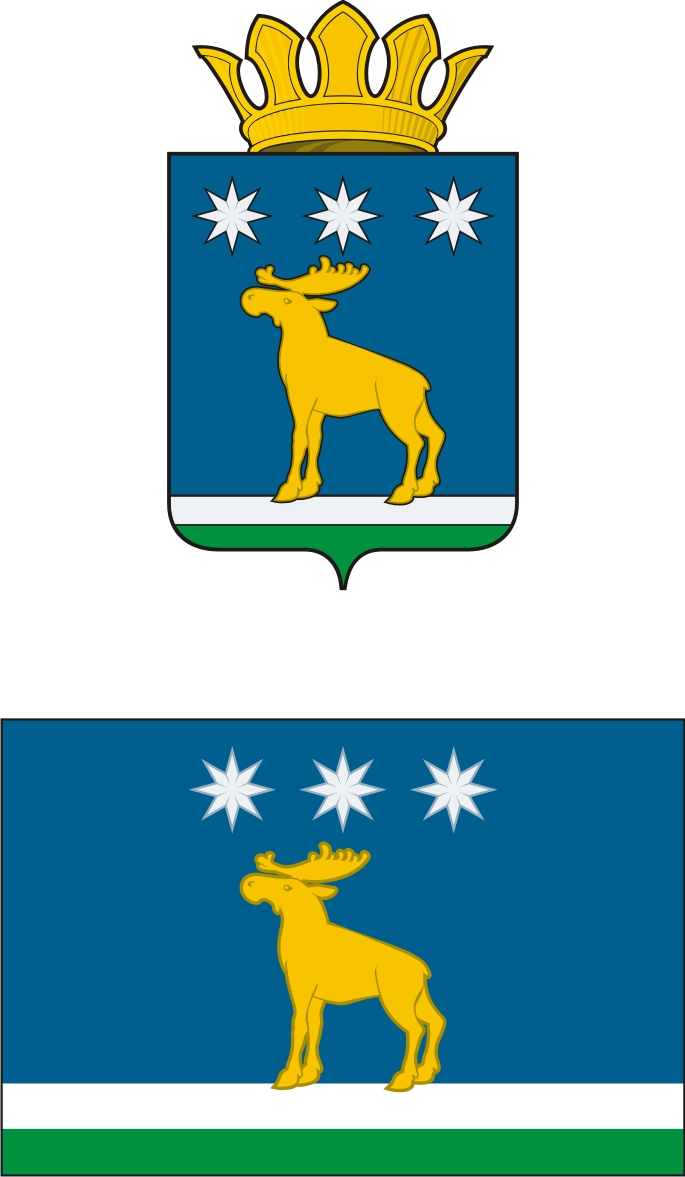 АДМИНИСТРАЦИЯЮРГИНСКОГО МУНИЦИПАЛЬНОГО РАЙОНАПОСТАНОВЛЕНИЕс. ЮргинскоеОб утверждении Положения обобеспечении питанием обучающихся организаций Юргинского муниципального района»и Порядка распределения средств, предоставляемых на возмещение расходов на частичную оплату питания	В соответствии с Федеральным законом от 29.12.2012 № 273-ФЗ «Обобразовании в Российской Федерации», Положением об обеспечении питанием обучающихся государственных и муниципальных организаций, расположенных в Тюменской области», утвержденного постановлением Правительства Тюменской области от 30.09.2013 года № 423-п1. Утвердить Положение об обеспечении питанием обучающихся организаций Юргинского муниципального района (далее – Положение, приложение 1).2. Утвердить Порядок распределения средств, предоставленных на возмещение расходов на частичную оплату питания детей в организациях Юргинского муниципального района (далее – Порядок, приложение 2).  3. Настоящее постановление вступает в силу с момента подписания и распространяет свою юридическую силу на правоотношения, возникшие с 01.01.2016 года.4. Признать утратившим силу с 01.01.2016 года:- постановление администрации Юргинского муниципального района от 05.12.2014 № 1436-п «Об утверждении Положения об Обеспечении питанием обучающихся и порядка распределения средств, предоставляемых на возмещение расходов на частичную оплату питания»;- постановление администрации Юргинского муниципального района от 25.02.2015 № 261-п «О внесении изменений в постановление администрации Юргинского муниципального района от 05.12.2014 № 1436-п «Об утверждении Положения об Обеспечении питанием обучающихся и порядка распределения средств, предоставляемых на возмещение расходов на частичную оплату питания»;-   постановление администрации Юргинского муниципального района от 23.11.2015 № 1454-п «О внесении изменений в постановление администрации Юргинского муниципального района от 05.12.2014 № 1436-п «Об утверждении Положения об Обеспечении питанием обучающихся и порядка распределения средств, предоставляемых на возмещение расходов на частичную оплату питания»5. Настоящее постановление подлежит размещению на официальном сайте администрации Юргинского муниципального района. 6. Контроль исполнения настоящего постановления возложить на заместителя Главы района, курирующего вопросы социальной сферы.Глава района			         				                    В.В. Васильев   	                      Приложение № 1 к постановлению администрации Юргинского муниципального района от 10 марта 2016 г. № 224-пПоложениеоб обеспечении питанием обучающихся организацийЮргинского муниципального района1. Настоящее Положение определяет случаи и порядок обеспечения питанием обучающихся в организациях Юргинского муниципального района, а также обеспечение питанием за счет областного бюджета обучающихся в  организациях, за исключением дошкольных образовательных организаций. 2. Организация питания обучающихся обеспечивается организациями в соответствии с государственными санитарно-эпидемиологическими правилами и нормативами.3. Обеспечение питанием осуществляется на основании заявления одного из родителей (законных представителей) обучающихся на имя руководителя организации в свободной форме (за исключением обучающихся, проживающих в организации).  В заявлении указывается период в течение учебного года, на который обучающийся обеспечивается питанием, и подтверждается информированное согласие родителя (законного представителя) на порядок и условия оплаты питания в данной организации, установленные локальным правым актом организации в соответствии с настоящим Положением и нормативными правовыми актами органов местного самоуправления (в отношении муниципальных организаций).4. Финансовое обеспечение питания обучающихся осуществляется за счет средств областного бюджета, а также средств родителей (законных представителей) обучающихся. За счет средств соответствующего бюджета осуществляется полное либо частичное возмещение расходов на обеспечение питанием отдельных категорий обучающихся, предусмотренных настоящим Положением, включая расходы на оплату стоимости продуктов, услуг по организации питания обучающихся, а также на оплату питания обучающихся, проходящих учебные сборы для получения начальных знаний в области обороны и подготовки по основам военной службе (далее – расходы на обеспечение питанием). 5. Полное возмещение расходов на обеспечение питанием осуществляется в отношении: а) детей-сирот, детей, оставшихся без попечения родителей, лиц из числа детей-сирот и детей, оставшихся без попечения родителей (на условиях полного государственного обеспечения); б) обучающихся с ограниченными возможностями здоровья, проживающих в соответствующей организации (на условиях полного государственного обеспечения);в) иных обучающихся с ограниченными возможностями здоровья (на условиях обеспечения бесплатным двухразовым питанием);6. Частичное возмещение расходов на обеспечение питанием осуществляется с учетом особенностей реализации образовательных программ в отношении следующих категорий обучающихся:а) обучающихся по основным общеобразовательным программам. 7. За счет средств областного бюджета обеспечивается полное или частичное возмещение расходов на обеспечение питанием: а) обучающихся, указанных в подпункте «а» пункта 5 настоящего Положения, в муниципальных организациях за счет передаваемых в местные бюджеты из областного бюджета межбюджетных трансфертов в форме субвенции на осуществление государственных полномочий по социальной поддержке детей-сирот и детей, оставшихся без попечения родителей, в организациях, осуществляющих образовательную деятельность по адаптированным основным общеобразовательным программам для обучающихся, воспитанников с ограниченными возможностями здоровья и по социальному обслуживанию и социальной поддержке детей-сирот и детей, оставшихся без попечения родителей. 8. Установить с 01.01.2016 г. размеры компенсации стоимости питания в день: - для обучающихся по основной общеобразовательной программе, за исключением детей из малоимущих семей, на одноразовое питание из расчета 12 рублей 40 копеек в день;- для обучающихся по основной общеобразовательной программе из малоимущих семей на одноразовое питание из расчета 33 рубля 50 копеек в день;- для обучающихся по адаптированным основным общеобразовательным программам для обучающихся, воспитанников с ограниченными возможностями здоровья, на двухразовое питание, из расчета 123 рубля в день;- для обучающихся по адаптированным основным общеобразовательным программам для обучающихся, воспитанников с ограниченными возможностями здоровья и проживающих в организациях, на трехразовое питание, из расчета 183 рубля 40 копеек в день;- для обучающихся, проходящих учебные сборы для получения начальных знаний в области обороны и подготовки по основам военной службы, из расчета 268 рублей 50 копеек в день. 9. Стоимость питания одного обучающегося в учебный день изменяется в связи с уменьшением или увеличением числа обучающихся, в том числе детей, находящихся в трудной жизненной ситуации.10. Внебюджетные средства организаций направляются на частичное возмещение расходов на обеспечение питанием обучающихся, указанных в пункте 6 настоящего Положения, в порядке, установленном локальным правовым актом организации. 11. В целях организации финансового обеспечения питания обучающихся администрация Юргинского муниципального района: 11.1. Устанавливает порядок распределения средств областного бюджета, предоставленного на полное или частичное возмещение расходов на обеспечение питанием обучающихся, с учетом требований действующего законодательства и настоящего Положения в установленном порядке распределяет указанные средства между соответствующими организациями.11.2. Определяет размер расходов на обеспечение питанием обучающихся в пределах объема, предоставляемых средств областного бюджета из расчета на одного обучающегося в день по категориям обучающихся, с учетом особенностей реализации образовательных программ и применением повышающих коэффициентов в отношении обучающихся из малоимущих семей. 12. Основанием для учета обучающихся из малоимущих семей при возмещении соответствующих расходов является информация, предоставленная Управлением социальной защиты населения Юргинского района списков детей из малоимущих семей и детей, оказавшихся в иной трудной жизненной ситуации по электронным каналам связи с применением электронно-цифровой подписи или с использованием электронных носителей информации.13. В случаях и порядке, установленных органами местного самоуправления, частичное возмещение расходов на обеспечение питанием обучающихся с применением повышающих коэффициентов, установленных в отношении обучающихся из малоимущих семей, осуществляется также в отношении обучающихся из семей, находящихся в трудной жизненной ситуации, за счет экономии средств, предоставленных в соответствии с пунктом 7 настоящего Положения. 14. Организации ведут учет экономии бюджетных средств, представленных в соответствии с пунктом 7 настоящего Положения, сложившейся в связи с пропусками обучающимися занятий (в том числе по причинам карантина болезни, актированных дней).Сложившаяся экономия на основании приказа руководителя организации направляется на осуществление мероприятий по улучшению организации питания всех категорий обучающихся и (или) на цели, определенные пунктом 13 настоящего Положения. 15. Размер платы, взимаемой с родителей (законных представителей) за обеспечение питанием обучающихся, указанных в пункте 6 настоящего Положения, определяется в соответствии с приказом организации с учетом мнения органов государственно-общественного управления данной организации, исходя из определенного в соответствии с настоящим Положением размера возмещения расходов на питание соответствующих категорий обучающихся. Приложение № 2к постановлению администрации Юргинского муниципального района от 10 марта 2016 г. № 224-пПорядокраспределения средств, предоставленных на возмещение расходов на частичную оплату питания детей в организациях Юргинского муниципального районаВ состав субсидии на социальную поддержку семей, имеющих детей, осуществляемой путем частичной оплаты питания детей, обучающихся в организациях, включаются расходы:1.1. на частичную оплату организации одноразового питания детей, обучающихся по основным общеобразовательным программам, за исключением детей из малоимущих семей;1.2. на частичную оплату организации одноразового питания детей, обучающихся по основным общеобразовательным программам из малоимущих семей; 1.3. на организацию бесплатного двухразового питания детей, обучающихся по адаптированным основным общеобразовательным программам для обучающихся, воспитанников с ограниченными возможностями здоровья;1.4. на организацию бесплатного питания детей, обучающихся по адаптированным основным общеобразовательным программам для обучающихся, воспитанников с ограниченными возможностями здоровья, проживающих в соответствующих организациях, (на условиях полного государственного обеспечения);1.5. на оплату организации питания обучающихся, проходящих учебные сборы для получения начальных знаний в области обороны и подготовки по основам военной службы.2.1. Расчет размера субсидии:Рпит=(В x Ч + В1 x Ч1 + В2 x Ч2) x Куч.дн1 + В3 x Ч3 x Куч.дн.2 + В4 x Ч4 x Куч.с., где:В - размер расходов на частичную оплату продуктов питания и услуг по организации одноразового питания детей, обучающихся по основным общеобразовательным программам, за исключением детей из малоимущих семей, в расчете на одного ребенка в день;Ч – численность детей, обучающихся по основным общеобразовательным программам, за исключением детей из малоимущих семей;В1 – размер расходов на частичную оплату продуктов питания и услуг по организации одноразового питания детей, обучающихся по основным общеобразовательным программам из малоимущих семей, в расчете на одного ребенка в день;Ч1 – численность детей из малоимущих семей, обучающихся по основным общеобразовательным программам;В2 – размер расходов на оплату продуктов питания и услуг по организации бесплатного двухразового питания детей, обучающихся по адаптированным основным общеобразовательным программам для обучающихся, воспитанников с ограниченными возможностями здоровья, в расчете на одного ребенка в день;Ч2 – численность детей, обучающихся по адаптированным основным общеобразовательным программам для обучающихся, воспитанников с ограниченными возможностями здоровья; К уч. дн. – количество учебных дней в году (190 дней).В3 – размер расходов на оплату продуктов питания и услуг по организации бесплатного питания детей, обучающихся по адаптированным основным общеобразовательным программам для обучающихся, воспитанников с ограниченными возможностями здоровья, проживающих в организациях (не дети-сироты), в расчете на одного ребенка в день;Ч3 – численность детей, обучающихся по адаптированным основным общеобразовательным программам для обучающихся, воспитанников с ограниченными возможностями здоровья, проживающих в организациях (не дети-сироты);К уч. дн.2 – количество учебных дней в году (226 дней);В4 – размер расходов на оплату питания обучающегося, подлежащего прохождению учебных сборов, в расчете на одного ребенка в день;Ч4 – численность обучающихся, проходящих учебные сборы для получения начальных знаний в области обороны и подготовки по основам военной службы;К уч.с. – количество дней прохождения учебных сборов (5 дней). 2.2. Размер субсидии в отношении каждой организации рассчитывается отделом образования администрации Юргинского муниципального района одновременно с формированием (корректировкой) муниципального задания на очередной финансовый год. 2.3. Возмещение расходов организациям осуществляется отделом образования администрации Юргинского муниципального путем перечисления субсидий на счет организациям, открытый в соответствии с действующим законодательством. 2.4. Периодичность возмещения расходов в течение финансового года определяется отделом образования администрации Юргинского муниципального и устанавливается в соответствии с Положением «О порядке формирования муниципального задания  на оказание муниципальных услуг (выполнение работ) в отношении муниципальных учреждений Юргинского муниципального района и финансового обеспечения выполнения муниципального задания», утвержденным постановлением администрации Юргинского муниципального района от 30.10.2015 N 1310-п. 10 марта 2016 г.№ 224-п